Warszawa,            czerwca 2018 r.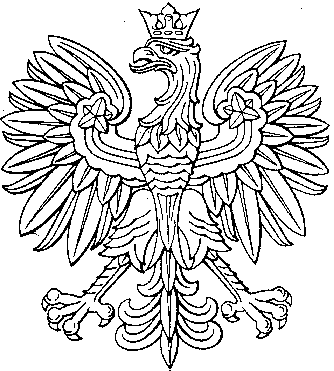 Ministerstwo ŚrodowiskaSekretarz Stanu Główny Geolog KrajuPełnomocnik Rządu do spraw 
Polityki Surowcowej PaństwaMariusz Orion Jędrysek Ogłoszenieo granicach obszarów wytypowanych do postępowania przetargowegona koncesje na poszukiwanie i rozpoznawanie złóż węglowodorów oraz wydobywanie węglowodorów ze złóż w 2019 r. (4. runda przetargowa)Minister Środowiska z siedzibą w Warszawie działając na podstawie art. 49f ust. 1 ustawy z dnia 9 czerwca 2011 r. - Prawo geologiczne i górnicze (Dz. U. z 2017 r. poz. 2126 ze zm.) zawiadamia o granicach 5 obszarów wytypowanych do postępowań przetargowych w 2019 r. na koncesje na poszukiwanie i rozpoznawanie złóż węglowodorów oraz wydobywanie węglowodorów ze złóż.Granice wytypowanych obszarów wyznaczają linie łączące punkty o następujących współrzędnych w układzie PL-1992. Położenie wytypowanych obszarów względem innych koncesji węglowodorowych ilustruje mapa zamieszczona poniżej. 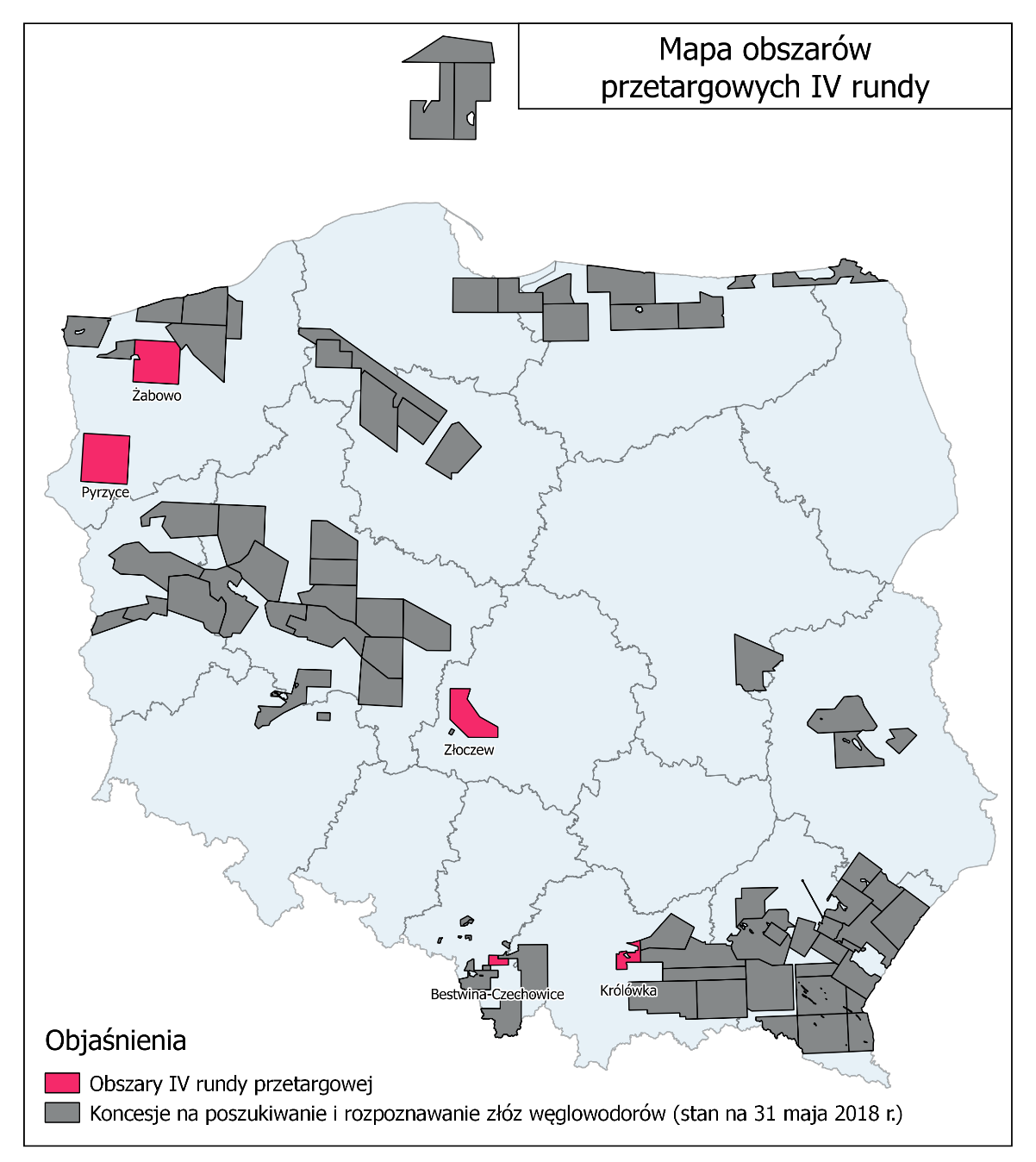 Współrzędne wytypowanych obszarów w formie plików elektronicznych (excel i shape) zamieszczono w Biuletynie Informacji Publicznej Ministerstwa Środowiska. Dalsze informacje znajdą się w ogłoszeniach o wszczęciu postępowań przetargowych w Dzienniku Urzędowym Unii Europejskiej i w Biuletynie Informacji Publicznej Ministerstwa Środowiska (zgodnie z art. 49h ust. 2 i 3 ustawy z dnia 9 czerwca 2011 r. - Prawo geologiczne i górnicze). W przypadku dokonania zmian wyżej wymienionej przestrzeni, Ministerstwo Środowiska zgodnie z art. 49f ust. 2 Prawo geologiczne i górnicze opublikuje ogłoszenie w Biuletynie Informacji Publicznej.L.p.Nazwa obszaru (powierzchnia w km2)Cel poszukiwawczyWspółrzędne (PL-1992)Współrzędne (PL-1992)nr punktuL.p.Nazwa obszaru (powierzchnia w km2)Cel poszukiwawczyXYnr punktu1Bestwina-Czechowice (83,25)Konwencjonalny i niekonwencjonalny/miocen zapadliska przedkarpackiego, podłoże Karpat229422,37493418,3911Bestwina-Czechowice (83,25)Konwencjonalny i niekonwencjonalny/miocen zapadliska przedkarpackiego, podłoże Karpat229341,87499174,0421Bestwina-Czechowice (83,25)Konwencjonalny i niekonwencjonalny/miocen zapadliska przedkarpackiego, podłoże Karpat229313,02499187,4331Bestwina-Czechowice (83,25)Konwencjonalny i niekonwencjonalny/miocen zapadliska przedkarpackiego, podłoże Karpat229289,57500124,1741Bestwina-Czechowice (83,25)Konwencjonalny i niekonwencjonalny/miocen zapadliska przedkarpackiego, podłoże Karpat226858,38500124,0851Bestwina-Czechowice (83,25)Konwencjonalny i niekonwencjonalny/miocen zapadliska przedkarpackiego, podłoże Karpat226943,36507622,4261Bestwina-Czechowice (83,25)Konwencjonalny i niekonwencjonalny/miocen zapadliska przedkarpackiego, podłoże Karpat222293,28507622,8671Bestwina-Czechowice (83,25)Konwencjonalny i niekonwencjonalny/miocen zapadliska przedkarpackiego, podłoże Karpat222190,12494662,2281Bestwina-Czechowice (83,25)Konwencjonalny i niekonwencjonalny/miocen zapadliska przedkarpackiego, podłoże Karpat222153,81493303,3392Królówka (188,75)Konwencjonalny/ miocen zapadliska przedkarpackiego, flisz karpacki, podłoże Karpat219222,83593635,8012Królówka (188,75)Konwencjonalny/ miocen zapadliska przedkarpackiego, flisz karpacki, podłoże Karpat219097,84585896,3922Królówka (188,75)Konwencjonalny/ miocen zapadliska przedkarpackiego, flisz karpacki, podłoże Karpat230574,94585908,5732Królówka (188,75)Konwencjonalny/ miocen zapadliska przedkarpackiego, flisz karpacki, podłoże Karpat230387,33586612,4142Królówka (188,75)Konwencjonalny/ miocen zapadliska przedkarpackiego, flisz karpacki, podłoże Karpat230129,81587578,5852Królówka (188,75)Konwencjonalny/ miocen zapadliska przedkarpackiego, flisz karpacki, podłoże Karpat230695,48588000,8162Królówka (188,75)Konwencjonalny/ miocen zapadliska przedkarpackiego, flisz karpacki, podłoże Karpat231480,47587931,1272Królówka (188,75)Konwencjonalny/ miocen zapadliska przedkarpackiego, flisz karpacki, podłoże Karpat231722,24587909,6582Królówka (188,75)Konwencjonalny/ miocen zapadliska przedkarpackiego, flisz karpacki, podłoże Karpat232471,03593346,9492Królówka (188,75)Konwencjonalny/ miocen zapadliska przedkarpackiego, flisz karpacki, podłoże Karpat231307,28593379,29102Królówka (188,75)Konwencjonalny/ miocen zapadliska przedkarpackiego, flisz karpacki, podłoże Karpat231483,34599704,92112Królówka (188,75)Konwencjonalny/ miocen zapadliska przedkarpackiego, flisz karpacki, podłoże Karpat232886,19599665,94122Królówka (188,75)Konwencjonalny/ miocen zapadliska przedkarpackiego, flisz karpacki, podłoże Karpat232987,60601605,37132Królówka (188,75)Konwencjonalny/ miocen zapadliska przedkarpackiego, flisz karpacki, podłoże Karpat235643,89601614,75142Królówka (188,75)Konwencjonalny/ miocen zapadliska przedkarpackiego, flisz karpacki, podłoże Karpat238239,18593185,13152Królówka (188,75)Konwencjonalny/ miocen zapadliska przedkarpackiego, flisz karpacki, podłoże Karpat238495,59597181,46162Królówka (188,75)Konwencjonalny/ miocen zapadliska przedkarpackiego, flisz karpacki, podłoże Karpat240244,08603139,26172Królówka (188,75)Konwencjonalny/ miocen zapadliska przedkarpackiego, flisz karpacki, podłoże Karpat232835,11603321,97182Królówka (188,75)Konwencjonalny/ miocen zapadliska przedkarpackiego, flisz karpacki, podłoże Karpat224314,01603486,16192Królówka (188,75)Konwencjonalny/ miocen zapadliska przedkarpackiego, flisz karpacki, podłoże Karpat224307,00594218,00202Królówka (188,75)Konwencjonalny/ miocen zapadliska przedkarpackiego, flisz karpacki, podłoże Karpat224312,00593148,00212Królówka (188,75)Konwencjonalny/ miocen zapadliska przedkarpackiego, flisz karpacki, podłoże Karpat223753,00592883,00222Królówka (188,75)Konwencjonalny/ miocen zapadliska przedkarpackiego, flisz karpacki, podłoże Karpat222376,00593612,00232Królówka (188,75)z wyłączeniem poligonu wyznaczonego przez punkty 24-33231205,68593057,09242Królówka (188,75)z wyłączeniem poligonu wyznaczonego przez punkty 24-33229896,05590812,71252Królówka (188,75)z wyłączeniem poligonu wyznaczonego przez punkty 24-33229522,45591422,53262Królówka (188,75)z wyłączeniem poligonu wyznaczonego przez punkty 24-33228259,24592785,91272Królówka (188,75)z wyłączeniem poligonu wyznaczonego przez punkty 24-33227577,81593473,94282Królówka (188,75)z wyłączeniem poligonu wyznaczonego przez punkty 24-33227414,69594478,02292Królówka (188,75)z wyłączeniem poligonu wyznaczonego przez punkty 24-33227631,19595471,97302Królówka (188,75)z wyłączeniem poligonu wyznaczonego przez punkty 24-33228047,61596090,68312Królówka (188,75)z wyłączeniem poligonu wyznaczonego przez punkty 24-33228616,59594935,78322Królówka (188,75)z wyłączeniem poligonu wyznaczonego przez punkty 24-33228919,08594657,77333Pyrzyce (1171,72)Konwencjonalny i niekonwencjonalny/ karbon i perm607760,99199928,4113Pyrzyce (1171,72)Konwencjonalny i niekonwencjonalny/ karbon i perm605776,69233253,3023Pyrzyce (1171,72)Konwencjonalny i niekonwencjonalny/ karbon i perm570804,18231298,3333Pyrzyce (1171,72)Konwencjonalny i niekonwencjonalny/ karbon i perm572915,76197736,1144Złoczew (702,48)Konwencjonalny i niekonwencjonalny/ perm422699,68465433,2114Złoczew (702,48)Konwencjonalny i niekonwencjonalny/ perm422598,89480146,8424Złoczew (702,48)Konwencjonalny i niekonwencjonalny/ perm415125,67477759,6234Złoczew (702,48)Konwencjonalny i niekonwencjonalny/ perm402260,28486821,6144Złoczew (702,48)Konwencjonalny i niekonwencjonalny/ perm394857,71500000,0054Złoczew (702,48)Konwencjonalny i niekonwencjonalny/ perm387287,14500000,0064Złoczew (702,48)Konwencjonalny i niekonwencjonalny/ perm387359,94478635,5474Złoczew (702,48)Konwencjonalny i niekonwencjonalny/ perm400377,34465280,5785Żabowo (990,32)Konwencjonalny i niekonwencjonalny/ perm673948,18266614,0915Żabowo (990,32)Konwencjonalny i niekonwencjonalny/ perm669360,76269798,5425Żabowo (990,32)Konwencjonalny i niekonwencjonalny/ perm643263,52268511,8435Żabowo (990,32)Konwencjonalny i niekonwencjonalny/ perm645106,88235462,6245Żabowo (990,32)Konwencjonalny i niekonwencjonalny/ perm661436,72236382,0455Żabowo (990,32)Konwencjonalny i niekonwencjonalny/ perm661143,42240603,8265Żabowo (990,32)Konwencjonalny i niekonwencjonalny/ perm664525,57238976,4275Żabowo (990,32)Konwencjonalny i niekonwencjonalny/ perm664755,54236443,2985Żabowo (990,32)Konwencjonalny i niekonwencjonalny/ perm675598,09237055,209